Sunday School 9-10:00Fellowship Time 10-10:30Worship 10:30Worship Leader: Katie SpohnCall to Worship Song:  “How Great is Our God”AnnouncementsInvocation & Prayer“This World is Not My Home”   (vs. 1,2 & 4)“Living Hope”Sharing & Prayer TimeOffertory:	Please tear off your “Response Sheet” and drop it		In the offering basket.Reading of Scripture:		Gavin  DunlapLuke 16:19-31Message:		 Gene Miller		“PREPARING FOR HEAVEN”Benediction Song:  “I Am Weak, and I Need Thy Strength”   (blue #553)*********************************************************************************What’s happening at Bellwood this week: Tuesday, October 1 – Elders – 7:00Wednesday, October 2 – Grounded Youth – Jr. 6:15-7:15					      Sr. 7:30-9:00Thursday, October 3 – A.A. & Alanon – 7:30Friday, October 4 – Taric’s day offBaptism Class!  Anyone interested in learning about or getting baptized, please contact Taric.  We will begin a class this fall as several have expressed interest.Next Sunday, October 6, we will have installation of our new Elder, Steve Fougeron and recognize Joy Steckly for her term as Elder.Proverbs 8:4 “To you, O people, I call out; I raise my voice to all mankind.”Wisdom is not prejudice, she does not prefer any group of people over another group. She does not prefer tall people over short people or the strong over the weak. She does not prefer female over male. She doesn’t prefer clever persons with high IQ over persons that are intellectually challenged. She does not prefer city folks over country. She doesn’t think persons from North America are better than those from south America, Asia, Africa, or Europe. Wisdom calls out equally to all. Her voice comes with the same volume and intensity to those that are poor as it does to those that are wealthy. The reason wisdom is so fair and diverse is because it comes from God, who is creator of and who loves all equally. For those who have not, it is not the fault of wisdom. For wisdom spoke just as loudly to you as to those that received have what you want. You can’t blame wisdom that you are in an environment that hinders your ability to listen. It’s not wisdoms fault that you don’t take the time to listen to her voice or that you refuse to change your ways so that you can maximize your listening ability. There are no valid excuses for you not to receive wisdom in abundance. You have every right to have as much wisdom as you desire. Even if you refuse to recognize the source of wisdom, she will not cease her calling out to you.  Wisdom has no other choice but to call out to all because God is her source and He continues to love all even when we refuse to recognize and return His love. The Wisdom for today – Wisdom is not racist or prejudice in any way.”Autumn…the year’s last, loveliest smile.”Last Week:  Worship Attendance – 87,  Budget $3,367Birthday’s this week:  Gordon Stutzman (today), Linda Wiley (Wed.),Paula Martin (Thurs.), Marcy Fougeron (Sat.)Anniversary this week:  Gordon & Terri (Tues.)Worship Leader, Music & Singers:October 6 – Worship Leader – Tim Burkey	       Piano – Pam Erb	       Offertory – Gage Dunlap	       Singers – Joy Steckly, Josh & Kaleb Miller	       Children’s Moment – Katie LeichtyOctober 13 – Worship Leader – Sheryl Keller	         Piano – Pam Erb	         Offertory – Bonnie Burkey	         Singers – Nick Glanzer & Trisha SchluckebierRemember in Prayer:Russ RothGordon ScovilleBellwood Mennonite Church520 B Street, Milford, NE 68405Church Office  402-761-2709Montessori School 402-761-3095Email:  bell606@windstream.netWebsite:  www.bellwoodchurch.orgInterim Pastor:  Gene MillerAssociate Pastor of Youth & Pastoral Care - Taric Leichty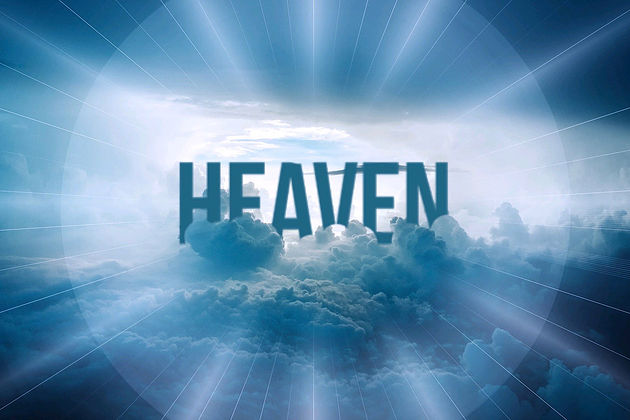 September 29, 2019